Załącznik nr 3 SZCZEGÓŁOWY OPIS PRZEDMIOTU ZAMÓWIENIAEkopracownia w Liceum Ogólnokształcącym w Świdwinie - ekologiczny projekt badawczy Część 1: Aparat fotograficzny z funkcją nagrywania wideo – 1 sztuka Hybrydowy aparat do zdjęć i vlogów. Zestaw winien zawierać: aparat, obiektyw z dekielkami, pokrywa korpusu, kabel zasilający, akumulator, pasek na szyję, ładowarkę sieciową, dokumentacje, karta gwarancyjna, instrukcja w języku polskim Parametry szczegółowe:Kolor: czarnyRodzaj matrycy: CMOSZakres czułości ISO: min.100 - 51200Rozdzielczość efektywna [mln. punktów]: min. 24.1Rodzaj stabilizacji obrazu w zależności od obiektywuRodzaj ekranu: dotykowy ekran LCD, ruchomy ekran LCDObiektyw w zestawie, mocowanie obiektywuWielkość ekranu LCD [cal]: min. 3Rozmiar matrycy: min. APS-C (22.3 x 14.9 mm)Rozdzielczość przetwornika [mln. punktów]: min. 25.8Obiektyw - ogniskowa obiektywu [mm]: 15 - 45Jasność obiektywu: w przedziale f/3.5 - 6.3Parametry techniczne:Rodzaj wizjera: elektronicznyZdjęcia seryjne: do 10 kl./sStabilizacja obrazuZłącze HDMIZłącze USBŁączność bezprzewodowa: bluetooth, NFC, Wi-FiWbudowana lampa błyskowaMaksymalna rozdzielczość nagrywania filmów: 3840 x 2160Obsługiwane karty pamięci: SD, SDHC, SDXCFormat zdjęć: JPG, RAWMaksymalna rozdzielczość zapisywanego zdjęcia: 6000 x 4000Nagrywanie filmów w formacie MP4Standard nagrywania filmów - 4KGwarancja: 24 miesiąceCzęść 2: Zestaw plakatów przyrodniczych – dekoracja sali – 1 kpl. (3 sztuki) Plakaty z ramkami Zestaw Las Mgła, 3 sztuki plakatów w ramkach w rozmiarach 40x50cm każdy (cała seria z ramkami +/- 130x53cm). Poglądowy zestaw: 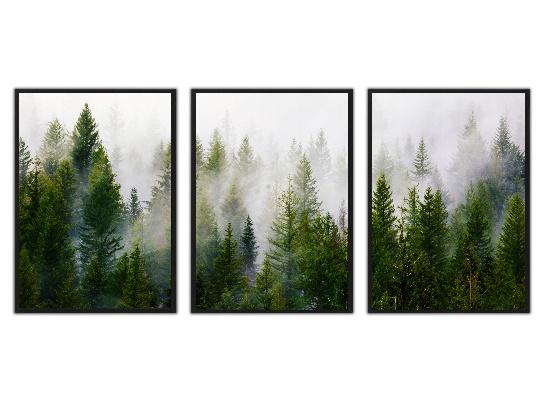 Część 3: WODATest Kropelkowy Woda – 6 sztukWalizka do testów do najważniejszych parametrów wody w akwariach słodkowodnych. Zestaw winien zawierać:1 wodoodporna walizka z tworzywa sztucznego,13 odczynników, 6 szklanych kuwet,2 strzykawki,3 łyżeczki dozujące,termometr,blok porównawczy,2 kuwety z tworzywa sztucznego,karty barw,długopis,karty protokołów,instrukcja obsługi w języku polskim.Zestaw edukacyjny woda-filtrowanie, oczyszczanie, uzdatnianie – 10 sztukModel powinien składać się z 3 par rozdzielnych pojemników (łącznie 6) w kształcie walca z otworami w dnie, nakładanych kolejno na siebie, do których wsypywane są zawarte w zestawie materiały filtrujące: aktywny węgiel w zakręcanym pojemniku (min. 90 g), piasek (min 3 x 65 g), żwir (min. 3 x 65 g). Całość osadza się na większym 2-częściowym pojemniku zbierającym oczyszczoną wodę. Dodatkowe elementy: plastikowy pojemnik miarowy o poj. min.50 ml, bibuła filtracyjna (min. 12 krążków) oraz okulary ochronne. Wymiary modelu (wieży filtracyjnej): min. 11 cm (średnica podstawy) x min. 32 cm (wysokość).Bezprzewodowy czujnik temperatury -1 sztuka Firma PASCO Zakres: Od -40 ºC do 125 ºC Uwaga: ten zakres dotyczy sondy czujnika ze stali nierdzewnej. Plastikowa obudowa czujnika jest odporna na temperatury z zakresu od -10 ºC do 40 ºC.Dokładność: ±0,5 ºCRozdzielczość: 0,01 ºCJednostki: ºC, K and ºFGromadzenie danych: TakMax częstotliwość odczytów: 10 HzBateria: Pastylkowa, Przewidywany czas pracy baterii > 1 rok w warunkach szkolnychCzas pracy podczas pomiarów – co najmniej 275 godz.Łączność: Bluetooth® Smart (Bluetooth 4.0)Stopień ochrony IP: IP67Zdalna rejestracji danych bezpośrednio do czujnika: co najmniej 55.000 rekordówCzas pracy ciągłej na jednej baterii – 35 dniCałkowita długość czujnika: 17,5 cmBezprzewodowy licznik kropel – 1 sztukaFirma PASCO Maksymalna częstotliwość zliczania kropel: 10 kropel / sekundęMinimalna wielkość wykrywalnego obiektu: 0.64 mmWymiary okna kropel: 18 mm x 13 mmMateriał elementów wyposażenia: Polipropylen, odporny na wodę, chemicznie odporny na słabe kwasy i zasadyTyp detektora: Fotodetektor podczerwieni z soczewką kolimacyjnąDomyślna częstotliwość próbkowania: 5 HzMaksymalna częstotliwość próbkowania	: 10 HzGromadzenie danych bezpośrednio w czujniku: NieBezprzewodowy czujnik pH – 1 sztukaFirma PASCO Zakres: 0 – 14 pHDokładność: ± 0,1 pH (po kalibracji)Rozdzielczość: 0,02 pHZakres temperatur: 5 °C to 60 °CStopień ochrony IP (wodoszczelność i pyłoszczelność): IP67Gromadzenie danych w trybie zdanym: TakŁączność: Bluetooth 4Zasilanie oraz zdalne rejestrowanie danych do pamięci czujnikaLiczba rekordów (w trybie rejestracji zdalnej): > 55 000Czas ciągłej pracy w trybie połączenia z komputerem (w przybliżeniu): > 220 godzin (2-3 lata przeciętnego użytkowania w klasie)Czas ciągłej pracy w trybie rejestracji zdalnej (w przybliżeniu): 90 dniRodzaj baterii: pastylkowa (CR 2032)Bezprzewodowy czujnik CO2 – 1 sztukaFirma PASCO Zakres: 0 – 100 000 ppmRozdzielczość: 2 ppmDokładność: 	0 – 1000 ppm: ± 100 ppm1000 – 10 000 ppm: ± 5%  + 100 ppm10000 – 50 000 ppm: ± 10%50 000 – 100 000 ppm: ± 15%Łączność: USB, Bluetooth 4Wytrzymałość baterii: >15 h ciągłego używania, w trybie połączenia do komputera, 18 h ciągłego używania, w trybie zbierania danych bezpośrednio do czujnikaZakres pracy: -10 °C – 50 °C (najlepszy zakres pracy dla baterii – od 5 °C do 30 °C)Czas nagrzewania: 3 minutyCzas odpowiedzi: 90% w 30 sekundPojemność dołączonej butelki pomiarowej: 250 mlZdalne rejestrowanie (gromadzenie danych bezpośrednio w czujniku): TAK, pow. 55.000 rekordówOsłona wodoodporna do czujnika CO2 – 1 sztuka - odpowiednia do zakupionego czujnika CO2Firma PASCO Bezprzewodowy czujnik tlen – 1 sztukaFirma PASCO Zakres: od 0 do 100% koncentracji O2, od 0 to 1 000 000 ppmRozdzielczość: 0,01% koncentracji tlenuPowtarzalność: 0,5% koncentracji tlenuDokładność: ±1% O2 (przy stałej temperaturze i ciśnieniu ), ±5% O2 (poza zakresem roboczym)Temperatura pracy: od 0 do 40 °CZakres ciśnienia	: 0,7 – 1,3 atmZakres wilgotności względnej: od 0% do 100% (przy braku kondensacji)Gromadzenie danych bezpośrednio w czujniku: TakPołączenia: Bluetooth 4.0 lub USBSonda pomiarowaŻywotność: powyżej 2 latGwarancja : 1 rokZasilanie oraz zdalne rejestrowanie danych do pamięci czujnika: Maksymalna liczba zapamiętanych danych w trybie rejestracji zdalnej (w przybliżeniu) > 25 000 rekordówCzas pracy baterii: 10 dni na jednym ładowaniu bateriiRodzaj baterii: Akumulator LiPoBezprzewodowy kolorymetr i czujnik zmętnienia – 1 sztukaFirma PASCO Długości fal pomiarowych: 650 nm (czerwony), 600 nm (pomarańczowy), 570 nm (żółty), 50 nm (zielony), 500 nm (niebieski), 450 nm (fioletowy)Zakres detektora kolorymetru: ± 25 nm od szczytuAbsorbancja: 0 – 3, zakres użytkowy: 0.05 – 1.5Transmitancja: 0 – 100%Długość fali do badań mętności: 850 nmZakres badań mętności: 0 – 400 NTUDokładność badań mętności: ± 5% NTUZdalna rejestracja danych (do pamięci czujnika): TAK, co najmniej 15.000 rekordówCzas pracy na jednym ładowaniu baterii : 3 dniBateria: akumulator litowo-polimerowyCzas pracy na jednym ładowaniu: co najmniej 80 godz.Bezprzewodowy czujnik konduktywności – 1 sztukaFirma PASCO Zakres: 0-40.000 μS/cm (0-25.000 mg/l TDS)Rozdzielczość:  0,1 µS/cmDokładność: 	 ± 5% odchylenia dla wartości od 200 μS/cm do 40.000 μS/cm± 25% odchylenia dla wartości poniżej 200 μS/cm± 10% w zakresie od 100 do 10.000 ppm (wszystkich substancji rozpuszczonych)Czas odpowiedzi: 95% ostatecznego odczytu w 5 sekund lub mniejTolerancja środowiskowa sondy (min-maks): 0-80 °CKompensacja temperatury:  0-35 °CDokładność pomiaru temperatury:  ± 0,5 °CMożliwość gromadzenia danych w czujniku: Tak (co najmniej 35.000 odczytów)Czas: co najmniej 3 dniBateria: Bateria pastylkowa (CR2032)Czas pracy ciągłej – co najmniej 195 godz. (kilka lat pracy w warunkach szkolnych)Przewidywana trwałość > 1 rokŁączność: Bluetooth 4.0Odporność na wodę:  Wodoszczelny do 1 m głębokości, do 30 minut (IPX 7)Odporność chemiczna: Sonda czujnika wykonana jest ze stali nierdzewnej serii 300 i szkła wypełnionego polipropylenemSonda pH do powierzchni płaskich – 1 sztukaFirma PascoWymiary:15x115mmMateriał: obudowa polimerowa; szklana sondaZakres pomiaru: 0-14 pHZakres temperatury: 5-80 ºCZłącze referencyjne: teflonPunkt zerowego potencjału: 7,0 pHDokładność:0,02pHZłącze: BNCOpakowanie ochronne: buteleczkaBezprzewodowy czujnik napięcia elektrycznego – 2 sztukiFirma PASCOZakresy	:± 15 V, ± 5 VRozdzielczość: 7 mv (zakres ± 15 V), 2 mV (zakres ± 5 V)Dokładność: ± 1%Max częstotliwość próbkowania	: 100 kHzRezystancja wejściowa: > 1 MΩBateria: Akumulator litowo-polimerowySpodziewany czas pracy: 70 godz. pracy ciągłej przy podłączeniu do komputera, 3 dni w trybie gromadzenia danych w czujniku.Gromadzenie danych bezpośrednio w czujniku: Tak, co najmniej 55.000 rekordówPołączenia: Bluetooth 4.0 lub USBUWAGA do pozycji 5 – 14 Zamawiający rekomenduje dostarczenie czujników firmy PASCO, ponieważ są one kompatybilne z zakupionym sprzętem komputerowym używanym w jednostce.Program do obsługi czujników i doświadczeń (SPARKvue )PS-2401-DIG – Program SPARKvue do obsługi czujników i doświadczeń – licencja bezterminowa.Program posiada wbudowane instrukcje i całe lekcje doświadczalne dla uczniów oraz możliwość opracowania własnych przez nauczyciela. Obsługiwany na urządzeniach mobilnych, może korzystać z ich danych GPS i wbudowanych czujników. Pozwala na bezprzewodowe przesyłanie danych między komputerem, tabletami, monitorem interaktywnym a czujnikami bezprzewodowymi.Mieszadło magnetyczne z podgrzewaczem – 1 sztukaCechy produktu:- Wydajność – min. 2000 obr./min dla równomiernego mieszania cieczy nawet o dużej lepkości,- Wielkość - platforma do mieszania i podgrzewania min. 190 x 190 mm,- Szybkość - wzrost temperatury oszczędza czas (maks. 350°C),- Funkcjonalność - mieszadło nadaje się do przygotowywania płynów do e-papierosów,- Praktyczność - odłączany stojak z zaciskiem na czujnik temperatury (czujnik w zestawie).Parametry techniczne:- Model - SBS-MR-2000 lub równoważny spełniający wymagania Zamawiającego- Napięcie – min. 230 V- Moc – min. 600 W- Materiał obudowy - Stal malowana proszkowo- Materiał platformy grzewczej - Ceramika- Liczba platform - 1- Wymiary platformy - 190 x 190 mm- Objętość mieszanej substancji - 5000 cm3- Maks. liczba obrotów - 2000 obr./min- Zakres temperatury - 0-350°C- Timer - Tak- Zakres czasu - 0-9999 min- Długość przewodu zasilającego – min. 1,2 m- Wymiary (DxSxW) – mnin. 30 x 18 x 13,5 cmW zestawie:- Mieszadło magnetyczne- Stojak z uchwytem (4 elementy)- Mieszadełko magnetyczne pokryte PTFE- Czujnik temperatury- Przewód zasilający- Bezpiecznik 5 A- Instrukcja w języku polskimCzęść 4: Butelka filtrująca – 55 sztukRodzaj wkładu: WęglowyPojemność wody filtrowanej [l]: min. 0.7 lLiczba wkładów w zestawie: 2Funkcje: Uchylna klapka wlewu wody, Możliwość przechowywania na drzwiach w lodówce, Możliwość mycia w zmywarceKolorystyka do uzgodnienia z Zamawiającym Część 5: Kubek składany – 5 sztukParametry techniczne:Szczelna zakrętka i zatyczka zapobiegająca rozlewaniu się,Kubek i słomka nadające się do mycia w zmywarce,Certyfikowany silikon LFGB lub równoważny , bez kleju i ołowiu, wolny od BPA, ftalanów i PCVWyjmowana, składana słomka silikonowaWymiary minimalne:Pojemność: 473 mlŚrednica pokrywy: 10 cmWysokość (po rozwinięciu): 14,5 cmWysokość (po złożeniu): 5 cmDługość słomki: 16 cmŚrednica słomki: 1,2 cmKolorystyka do uzgodnienia z Zamawiającym